Призма.   Екі жағы параллель жазықтықтарда жататын өзара тең көпбұрыштар, ал қалған жақтары   осы көпбұрыштармен ортақ қабырғаларыбар параллелограмдар болып келген көпжақты  призма деп атайды.Табандары-тең көпбұрыштар,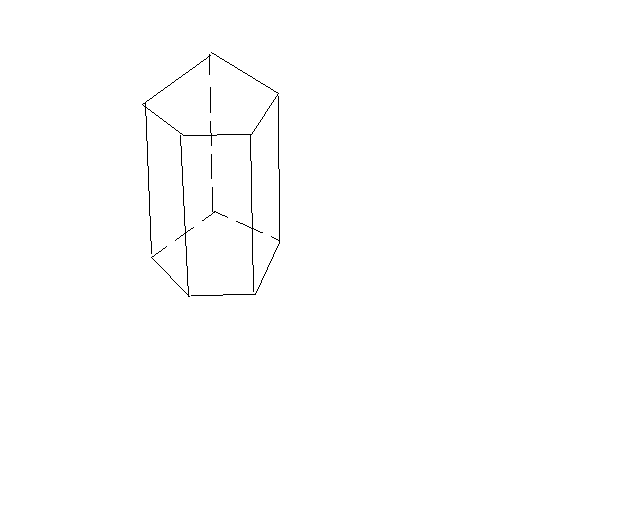 Бүйір жақтары-параллелограмдар,Бүйір қырлары -өзара параллель.V=SHSб.б=PL, L-бүйір қырыSт.б= Sб.б+2Sтаб Тік призма деп бүйір қырлары табандарына перпендикуляр призмаларды атайды.                                         L=H,   V=SH,     Sб.б=PH   №1    Төртбұрышты дұрыс призма шарға іштей сызылған. Шардың радиусы , ал призманың табанының қабырғасы  болса, онда призманың биіктігін табыңыз.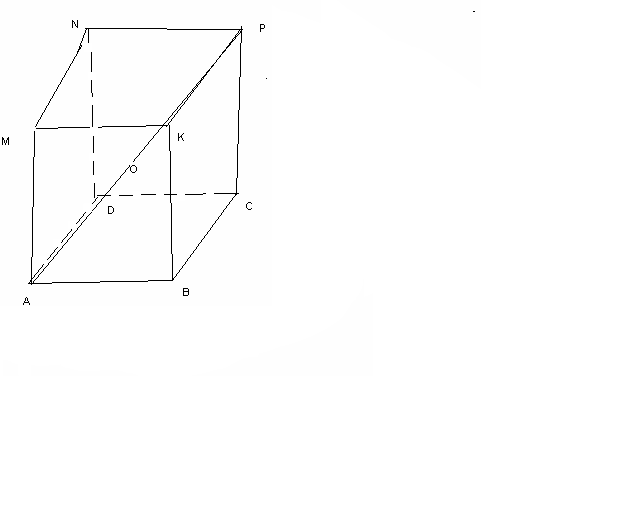 AB=6 cм, AO=5 cм, Hпризма-?AC=6Rшар=(+Rтаб2Rтаб=AC:2=3625=(+(3)2       H2=28      H=2№2  Тік призманың табаны-ромб, ал призманың диогоналдары 8см және . Призма биіктігі . Табан қабырғасын табыңыз.AP=8, BN=5, CP=2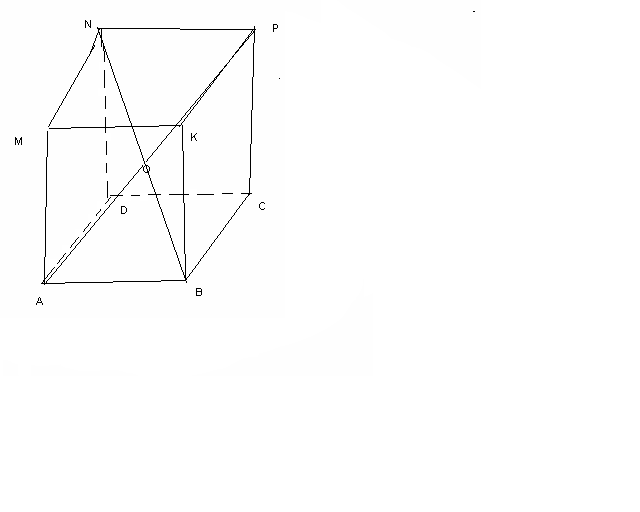 AB-?AC2=AP2-CP2AC2=64-4=60AC=4BD2=BN2-BD2BD2=25-4=21BD=AB=
  №3    Үшбұрышты тік призманың барлық қырлары өзара тең. Оның    бүйір бетінің ауданы 48 см2. Биіктігін табыңыз.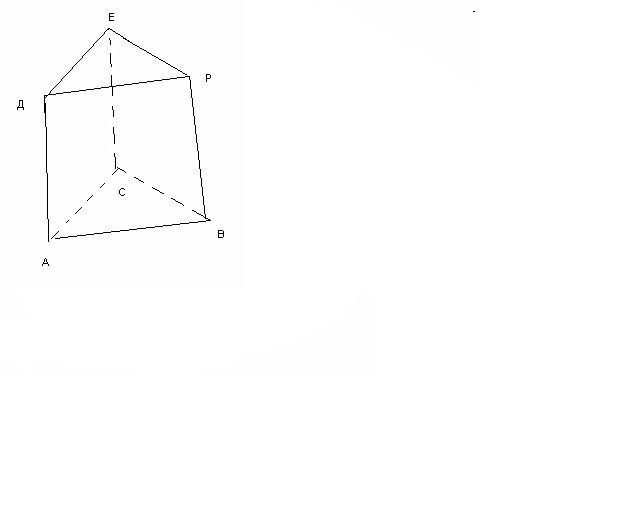     Sб.б=48 см2.   Sб.б=PH   3a*a=48       a2= 16       a=4      H=4cм  №4 Тік үшбұрышты призманың табанының қабырғалары 10см, 17см, , ал призма биіктігі . Призманың бүйір қыры мен табаының кіші биіктігінен өтетін қиманың ауданын табыңыз.p=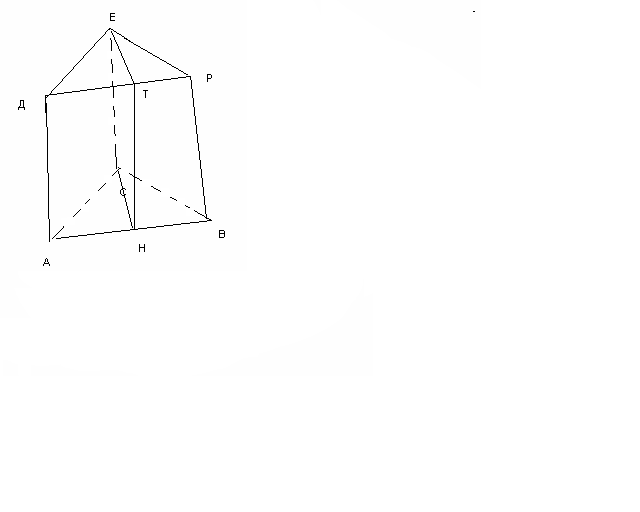 S=S=AB*CHCH=2S:ABCH= 168:21=8cм
  №5   Үшбұрышты дұрыс призманың табанының ауданы 12 тең. Егер призманың биіктігі                         табанының қабырғасынан 2 есе үлкен болса, онда призманың көлемін табыңыз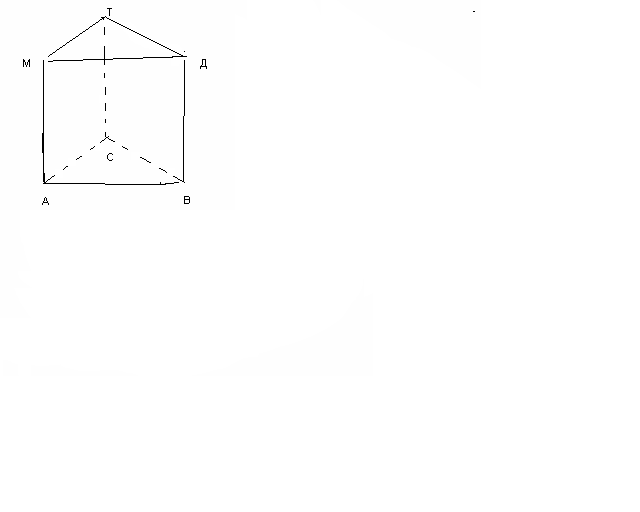 Sтаб=12MA=2ABSтаб==12
  a2=48     a=4 MA=2*4=8  V=12*8=288 cм3  №6          Дұрыс төртбұрышты призманың бүйір бетінің ауданы 32м2,     ал толық бетінің ауданы    40м2. Биіктігін табыңыз.Sб.б=32м2, Sт.б=40м2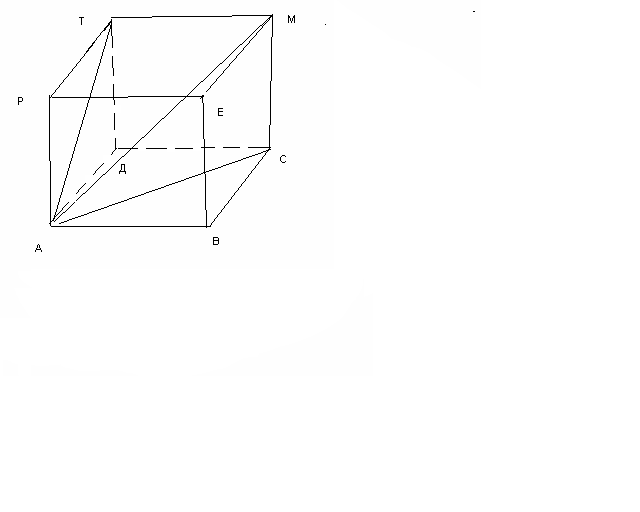 Sт.б= Sб.б+2 SтабSтаб==4Sтаб=a2a2=4, a=2      Sб.б=PH
     P=4*2=8cм     H= Sб.б:P          H=32:8=4cм   №7    Тік призманың  табанында төбесіндегі бұрышы  болып келетін тең бүйірлі үшбұрыш  жатады. Осы бұрышқа қарсы жатқан жағының диогоналі L ге тең және табан жазықтығымен  бұрышын жасайды. Призманың көлемін табыңыз  <ABC=,  EC=L,  <ECA= 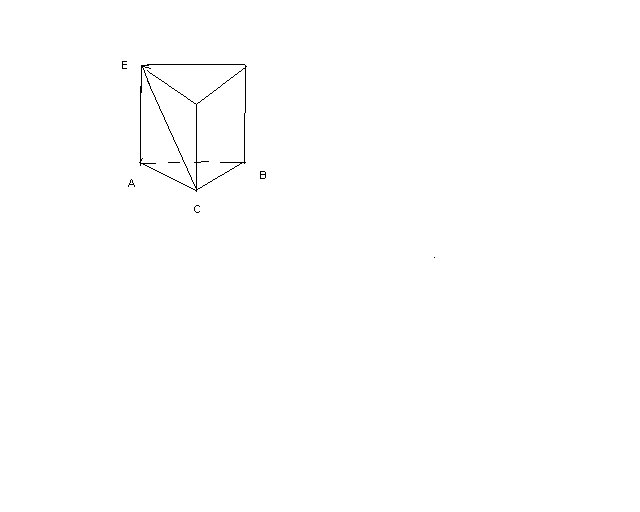 Үшбұрыш AEC:, AE=L sin, AC=LcosҮшбұрыш ABC: AH=AC= Lcos=ctg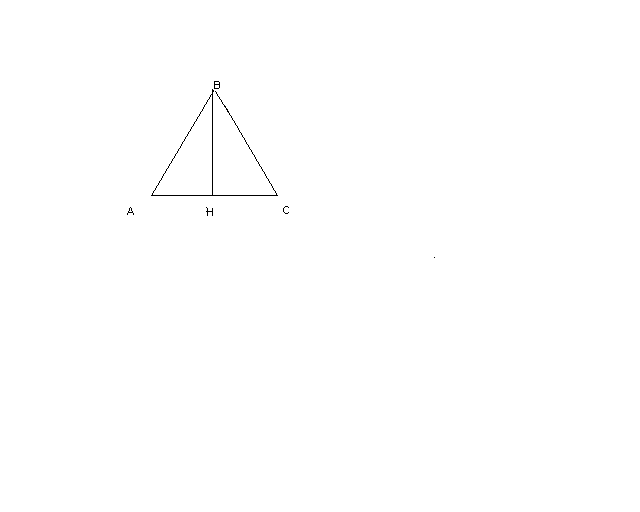 BH= Lcos ctgSABC=AC* BH= Lcos* Lcos ctgS=L2 cos2 ctg                    V=L2 cos2 ctg* L sin =L3 sin2cos ctg    №8     Көлбеу үшбұрышты призманың бүйір қырларының ара қашықтығы 10см, , 21см, ал   бүйір қыры . Призманың көлемін табыңыз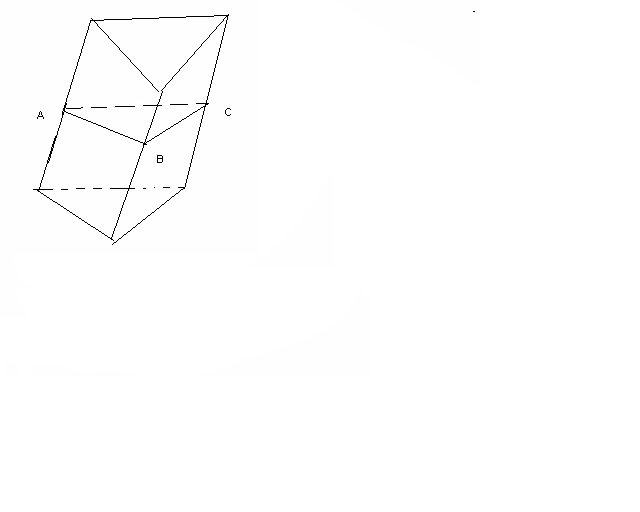    AB=10, BC=17, AC=21,       L-бүйір қыры, L=18 p=S=V=SABC*L, L-бүйір қырыV=84*18=1512cм3
  №9  Дұрыс төртбұрышты призманың диогоналі мен бүйір жағының арасындағы бұрыш 300, ал табанының қабырғасы а-ға тең. Призманың көлемін табыңыз.                  <TAM=300, AB=a V-?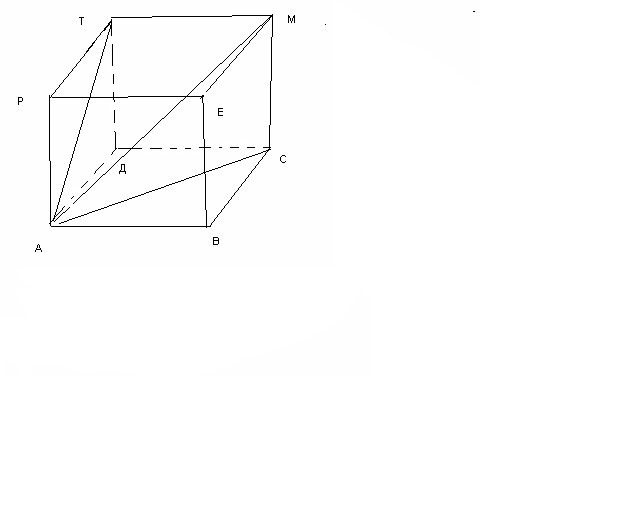 TM=a, MA=2aMA2=a2+a2+h2h2=4a2-2a2=2a2h=aSABC=a2  V= SABC*h=a2*a=a3№10    Төртбұрышты дұрыс призманың диогоналі бүйір жағымен 300 бұрыш жасап көлбейді. Диогоналінің табан жазықтығымен жасайтын бұрышын табыңыз.    <TAM=300, AB=a V-?   TM=a, AM=2a  AC=a  cos=   =450  №11    Үшбұрышты дұрыс призманың табан қабырғасы мен оған қарсы жатқан қырының ортасы  арқылы өтетін жазықтық табан жазықтығымен 450 бұрыш жасайды.Табан қабырғасы а-ға тең болса, призманың бүйір бетінің ауданын табыңыз.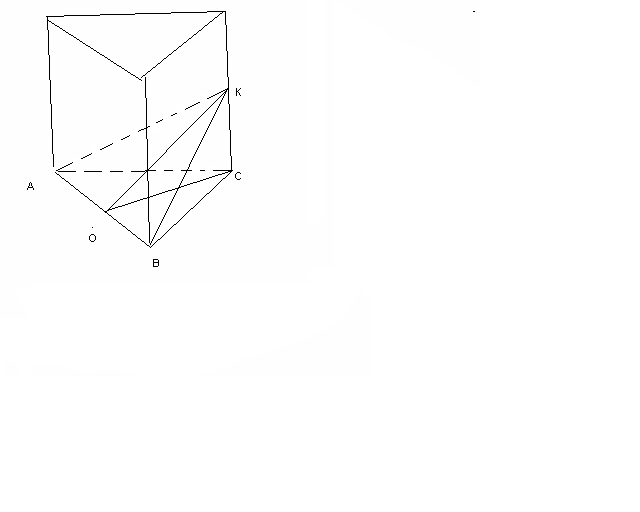 AB=a, <KOC=450Sб.б-?OC2=BC2-OB2OC==tg450 KC=
  H=2*=a    P=3a        Sб.б=PH=3a* a=3a3№12     Тік призманың табанында жатқан үшбұрыштың бір қабырғасы 2м, ал қалғандары 3м-ге тең. Призманың бүйір қыры 4м. Осы призмамен көлемдері бірдей кубтың қырын табыңыз. AB=2м, AC=BC=3м, AM=4м, Vпризма=VкубP=S=Vпризма=SH=2*4=8
   Vкуб=a3    a3=8    a=2   №13     А(2;0;0), В(0;0;0), С(0;2;0) В1(0;0;2) АВСА1В1С1 призманың төбелері болса, С1 нүктесінің координатасын табыңыз.C1(0;2;2)
 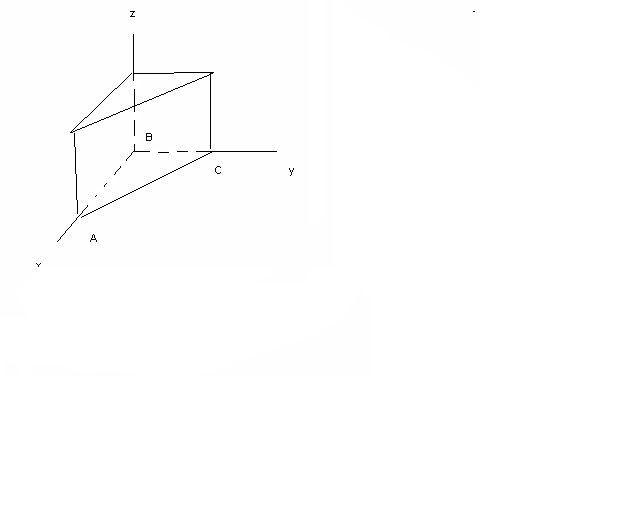  №14    Дұрыс төртбұрышты призманың табанының диогоналі 4см, бүйір жағының диогоналі . Осы призмаға іштей сызылған цилиндрдің  бүйір бетінің ауданын табыңыз.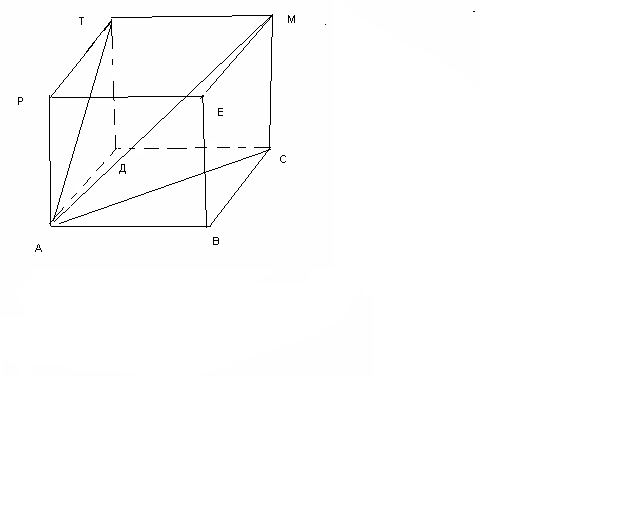 AC=4смAT=5 смSб.б-цилиндр-?Sб.б=2RHAC2=AB2+BC22AB2=32AB2=16AB=4  AP2=AT2-PT2=25-16=9   AP=3 см
  R=AC:2=4:2=2   Sб.б=2RH=2*2*3=12 см2